dot. postępowania: 19/BL/KSIĄŻKI I MAPY/PN/15     Na podstawie art. 93 ust. 1 pkt 1 ustawy Pzp, Zamawiający unieważnia postępowanie 
o udzielenie zamówienia publicznego w trybie przetargu nieograniczonego na dostawę książek obcojęzycznych i polskojęzycznych oraz map i atlasów świata i Ukrainy dla księgozbioru prowadzonego w Urzędzie do Spraw Cudzoziemców w zakresie zadania częściowego nr 2 (Dostawa książek polskojęzycznych dla księgozbioru prowadzonego 
w Urzędzie do Spraw Cudzoziemców, ul. Taborowa 33, 02-699 Warszawa) gdyż w ww. postępowaniu nie złożono żadnej oferty niepodlegającej odrzuceniu.I.	Informacja o wykonawcach wykluczonych z postępowania wraz z uzasadnieniem:Na podstawie art. 24 ust 2 pkt 4 z postępowania wykluczono Wykonawcę: Hurtownia książek „KODEKS” Bogdan Pultyn 86-005 Białe Błota, Lipniki 97 
(oferta nr 1).Uzasadnienie:Wykonawca  na podstawie art. 26 ust 3 ww. ustawy Pzp pismem nr BLiPZ-260-2370/2015/AL z dnia 6 maja br. został wezwany do uzupełnienia następującego dokumentu: -  listy podmiotów należących do tej samej grupy kapitałowej, o której mowa w art. 24 ust. 2 pkt 5 ustawy Pzp tj. w rozumieniu ustawy z dnia 16 lutego 2007 r. o ochronie konkurencji konsumentów (Dz. U. Nr 50, poz. 331 z późn. zm.) albo informacji o tym, że Wykonawca nie należy do grupy kapitałowej (wg wzoru stanowiącego Załącznik nr 3a do SIWZ). Termin uzupełnienia został wyznaczony na dzień 11.05.2015 r. do godziny 11.00. Wykonawca uzupełnił dokument po wyznaczonym przez Zamawiającego terminie.II.	Informacja o ofertach odrzuconych wraz z uzasadnieniem:Na podstawie art. 89 ust. 1 pkt 5) w związku z art. 24 ust. 2 pkt. 4 ustawy Pzp odrzuca się ofertę nr 1 złożoną przez Wykonawcę Hurtownia książek „KODEKS” Bogdan Pultyn 86-005 Białe Błota, Lipniki 97 (oferta nr 1).Zamawiający wyjaśnia, że oferta ta została złożona przez Wykonawcę wykluczonego 
z udziału w postępowaniu o udzielenie zamówienia. Ofertę Wykonawcy wykluczonego uznaje się za odrzuconą.Na podstawie art. 90 ust. 3 ustawy Pzp odrzuca się ofertę nr 6 złożoną przez Wykonawcę Firma Handlowo-Księgarska STAŃCZYK Mirosław Nowak, ul. Ks. Ściegiennego 32, 
37-464 Stalowa Wola.Uzasadnienie:Wykonawca na podstawie art. 90 ust 1 ustawy, pismem nr BLiPZ-260-2351/2015/AL 
z dnia 6 maja br. został wezwany do udzielenia wyjaśnień, w tym złożenie dowodów dotyczących elementów oferty mających wpływ na wysokość ceny. Termin na złożenie wyjaśnień został wyznaczony na dzień 8 maja 2015 r. do godziny 11.00. Zamawiający wskazał m.in., że wyjaśnienia Wykonawcy winny wskazywać i omawiać przynajmniej podstawowe elementy cenotwórcze, jak przykładowo koszt pracowników, zaangażowanie odpowiedniego sprzętu, marżę wykonawcy. Wykonawca przesłał wyjaśnienia, w których powołując się 
na dwudziestopięcioletnią działalność motywuje możliwości uzyskania korzystnych rabatów. Do powyższych wyjaśnień zostały dołączone dowody w postaci poświadczeń potwierdzających należyte wykonanie usług dla innych podmiotów. Jednocześnie Wykonawca poinformował Zamawiającego o fakcie, iż wysokość rabatów podlega tajemnicy handlowej. Wykonawca nie podał konkretnych informacji ani nie przedstawił dowodów, pozwalających Zamawiającemu ocenić czy zaoferowana kwota jest ceną rażąco niską. Zgodnie z art. 90 ust. 2  to na Wykonawcy spoczywa obowiązek wykazania, że zaoferowana cena nie zawiera rażąco niskiej ceny 
W związku z powyższym, Zamawiający wystąpił do Wykonawcy pismem nr BLiPZ-260-2414/2015/AL z dnia 7 maja 2015 r. o złożenie dodatkowych wyjaśnień, w tym złożenie dowodów dotyczących elementów oferty mających wpływ na wysokość ceny. Termin 
na złożenie dodatkowych wyjaśnień został wyznaczony na dzień 11 maja 2015 r. do godziny 12.00. Wykonawca nie udzielił stosownych wyjaśnień w wyznaczonym terminie. Wobec powyższego Zamawiający postanowił jak na wstępie. Zgodnie z art. 27 ust. 2 ustawy Pzp proszę o niezwłoczne potwierdzenie otrzymania niniejszego pisma na numer fax. +48 22 627 06 80 lub adres e-mail: zamowienia.publiczne@udsc.gov.pl.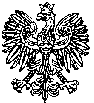  Warszawa, dnia 14 maja 2015  r.Dyrektor GeneralnyUrzędu do Spraw CudzoziemcówArkadiusz SzymańskiBLiPZ -260- 2566 /2015/AL